О внесении изменения в постановлениеГришковского сельского поселенияКалининского района от 13 сентября 2019 г. № 86"Об использовании региональной информационной системы Краснодарского края, используемой в сфере закупок для обеспечения государственных и муниципальных нужд"В связи с принятием приказа департамента по регулированию Контрактной        системы  Краснодарского     края от 3   февраля 2020 г.     № 11 "Об утверждении Регламента   работы  региональной  информационной системы    Краснодарского края,    используемой в сфере закупок     для обеспечения      государственных и муниципальных нужд",    в соответствии сУставом Гришковского сельского поселения Калининского районап о с т а н о в л я ю:Внести в постановление администрации Гришковского сельского поселения  Калининского района от 13 сентября 2019 г. № 86 "Об использовании региональной информационной системы Краснодарского края, используемой в сфере закупок для обеспечения государственных и муниципальных нужд"изменение, изложив пункт 2 в новой редакции:«2. При осуществлении закупок товаров, работ, услуг заказчикам, указанным в пункте 1 настоящего постановления руководствоваться Регламентом работы региональной системы, утвержденным приказом департамента по регулированию контрактной системы Краснодарского края от 3   февраля 2020 г.     № 11 "Об утверждении Регламента   работы  региональной  информационной системы    Краснодарского края,    используемой в сфере закупок     для обеспечения      государственных и муниципальных нужд".2. Общему отделу администрации Гришковского сельского поселения Калининского района (Некрасова Т.А.) обнародовать настоящее постановление в установленном порядке и разместить на официальном сайте администрации Гришковского сельского поселения Калининского района в информационно-телекоммуникационной сети «Интернет» http//www.grishkovskoe.ru.   3. Контроль за выполнением  настоящего постановления оставляю за собой.4. Настоящее постановление вступает в силу со дня его подписания.Глава Гришковского сельского поселенияКалининского района							В.А. Даценко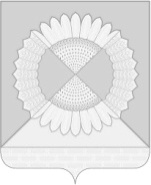 АДМИНИСТРАЦИЯ ГРИШКОВСКОГО СЕЛЬСКОГО ПОСЕЛЕНИЯ
КАЛИНИНСКОГО РАЙОНАПОСТАНОВЛЕНИЕсело Гришковское